Virtuelle Realität Erweitere ApplikationslisteApplikationPlattformPreisInhaltLP21Bemerkungen1.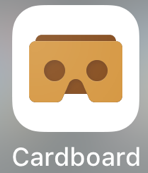 iOS, AndroidGratisHauptapplikation zur Einstellung der Google Card VersionMultiple Bereiche2.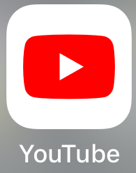 iOS, AndroidGratisFilme zu jeglichen ThemenMultiple BereicheRiesige Auswahl an Filmen3.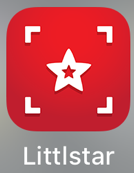 iOS, AndroidGratis (inApp Käufe)Filme zu jeglichen ThemenMultiple BereicheHochauflösende Filme4.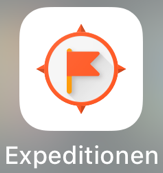 iOS, AndroidGratisDiverse künstliche Welten, 360 Grad BilderMultiple BereicheFür den optimalen Gebrauch ist die Google Cardboard V2.2 nötig5. 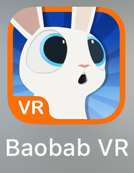 iOS, AndroidGratis360 Grad AnimationsfilmeKaum BezugNur auf Englisch6. 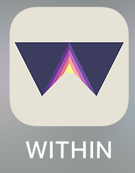 iOS, AndroidGratis Filme zu jeglichen ThemenMultiple BereicheFilme können auf das Smartphone heruntergeladen werden